   Smer: Pedijatrijska sestra – tehničar   III  godina PITANJALorencova silaAmperova silaElektromagnetna indukcijaUzajamna indukcija i samoindukcijaHarmonijsko oscilovanjeMatematičko klatnoFizičko klatnoTrenutna maksimalna i efektivna vrednost naizmenične strujeZakon prelamanja svetlostiZakon odbijanja svetlostiTotalna refleksijaOgledalaSočiva Lupa MikroskopInterferencija svetlostiDifrakcija svetlostiPolarizacija svetlosti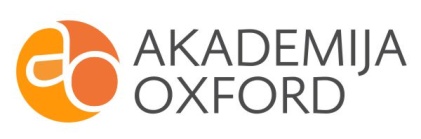 